แบบรายงานผลความรู้สัมมาชีพชุมชน (แบบ 1)(ประเภท : ความรู้สัมมาชีพ)....................................................1. หมวดหมู่อาชีพ ให้ใส่เครื่องหมาย ( / ) หน้าตัวเลือกตามประเภทอาชีพ     (สามารถตอบได้มากกว่า 1 หมวดหมู่ เช่น ทำเกษตรกรรม และมีศักยภาพเป็นแหล่งท่องเที่ยวด้วย)	1.1 (     ) เกษตรกรรม	1.2 (     ) ท่องเที่ยวชุมชน	1.3 (     ) อื่นๆ (โปรดระบุ................................................)	1.4 (  /  ) การแปรรูปอาหาร	1.5 (     ) การแปรรูปเครื่องดื่ม	1.6 (     ) การแปรรูปผ้าและเครื่องแต่งกาย	1.7 (     ) การแปรรูปของใช้และเครื่องประดับ	1.8 (     ) การแปรรูปสมุนไพรที่ไม่ใช่อาหาร2. ชื่อองค์ความรู้	         การทำขนมตะโก้3. ชื่อเจ้าขององค์ความรู้	          นางสาวฮีหย๊ะ     เจ๊ะกา 4. ที่อยู่	บ้านเลขที่   26/1  หมู่ที่ 1    ตำบลสาบัน    อำเภอยะหริ่ง    จังหวัดปัตตานี	รหัสไปรษณีย์ ๙๔15๐  หมายเลขโทรศัพท์ -5. ความเป็นมา/แรงบันดาลใจ/เหตุผลที่ทำ	สมัยก่อน บริเวณบ้านและเพื่อนบ้านข้างเคียงมีต้นใบเตยขึ้นตามรั้วบ้านเยอะมาก  ซึ่งใบเตยนั้นนำมาเป็นส่วนประกอบของสีผสมอาหาร ทำให้ขนมมีสีเขียวสวยงาม และทำให้ขนมมีกลิ่นหอมของใบเตยด้วย และยังสามารถนำมาทำเป็นกระทงรองขนมต่าง ๆ  จึงเกิดความคิดว่าน่าจะนำต้นใบเตยนั้นมาตัดทำเป็นกระทงสำหรับใส่ขนมตะโก้ ทำให้ขนมมีกลิ่นหอมและดูน่ารับประทาน6. วัตถุประสงค์	1. เพื่อส่งเสริมให้ครัวเรือนสัมมาชีพ มีรายได้เพิ่มมากขึ้น	2. เพื่อให้ครัวเรือนสัมมาชีพนำต้นใบเตยที่มีอยู่ในท้องถิ่นมาใช้ให้เกิดประโยชน์ และลดต้นทุนในการประกอบอาชีพ	3. เพื่อลดรายจ่ายในครัวเรือนและสร้างอาชีพเสริม7. วัตถุดิบ (ถ้ามี)	ส่วนผสมทำตะโก้แป้งข้าวจ้าว	แป้งมันน้ำตาลทรายน้ำใบเตยข้าวโพดฝาน	ส่วนผสมหน้าตะโก้แป้งข้าวจ้าวน้ำตาลทรายกะทิเกลือ8. อุปกรณ์๑. กระทะใบใหญ่สำหรับกวนขนม๒. ถังแก๊ส๓. ไม้พาย๔. กรรไกร๕. แม็ก / ลวดเย็บแม็ก6. ต้นใบเตยนำมาล้างให้สะอาด ตัดหัว / ตัดท้าย ใช้เฉพาะตรงกลาง ตัดเป็นห้าแฉกให้เท่า ๆ กัน แล้วพับเหมือนไขว้กระดาษแล้วเย็บด้วยลวดเย็บกระดาษ9. กระบวนการ/ขั้นตอน	๑. ทำตัวตะโก้ โดยการผสมแป้ง  น้ำตาลทราย  ข้าวโพด และน้ำใบเตยเข้าด้วยกัน ยกขึ้นตั้งไฟกลางกวนจนแป้งสุก  
	๒. พอแป้งสุกรีบตักหยอดกระทงใบเตยจนหมด
	๓. ทำหน้าตะโก้ โดยการผสมทุกอย่างผสมรวมกัน แล้วใส่ใบเตยมัดลงไปซัก  3 – 5 ต้น 
	๔.  ยกขึ้นตั้งไฟกลาง กวนจนข้นแล้วลดไฟอ่อน กวนจนแป้งสุกแล้วยกลง ตักใบเตยออกแล้วตักหยอดหน้าตะโก้ให้เนียนสวย
	๕.  นำถั่วเหลืองซีกมาแต่งหน้าตะโก้เพื่อความสวยงาม10. ข้อพึงระวัง1. เวลากวนตัวตะโก้ ให้กวนทางเดียวจนแป้งสุกใส และข้นเหนียว เพราะเวลาหยอดลงกระทงใบเตยตัวขนมจะไหลเยิ้มออกจากกระทงใบเตย11. ข้อเสนอแนะ	-10. ความสามารถในการจำหน่าย/ให้บริการ	๑. ราคาขายขนมตะโก้  8  ชิ้น  10  บาท11. ภาพกิจกรรมที่ดำเนินการ (ไฟล์ภาพ jpg. แนบมาพร้อมไฟล์เอกสาร จำนวน 3 - 4 ภาพ)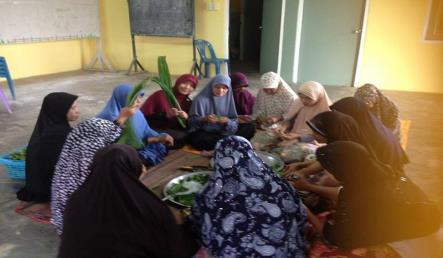 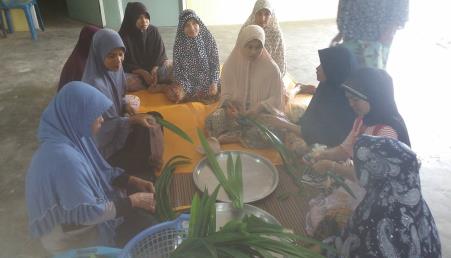 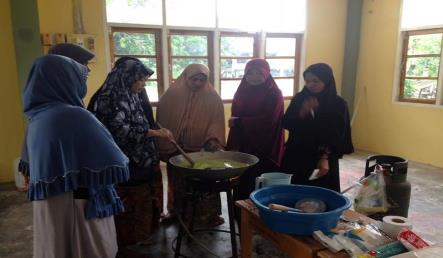 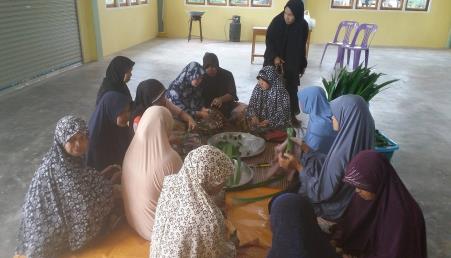 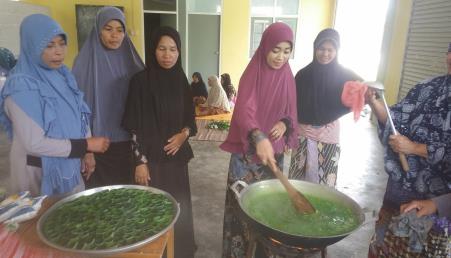 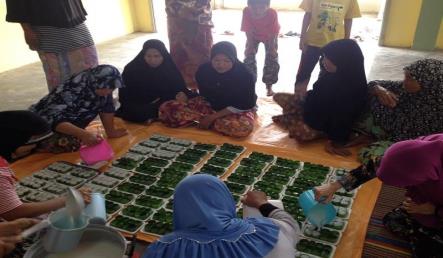 